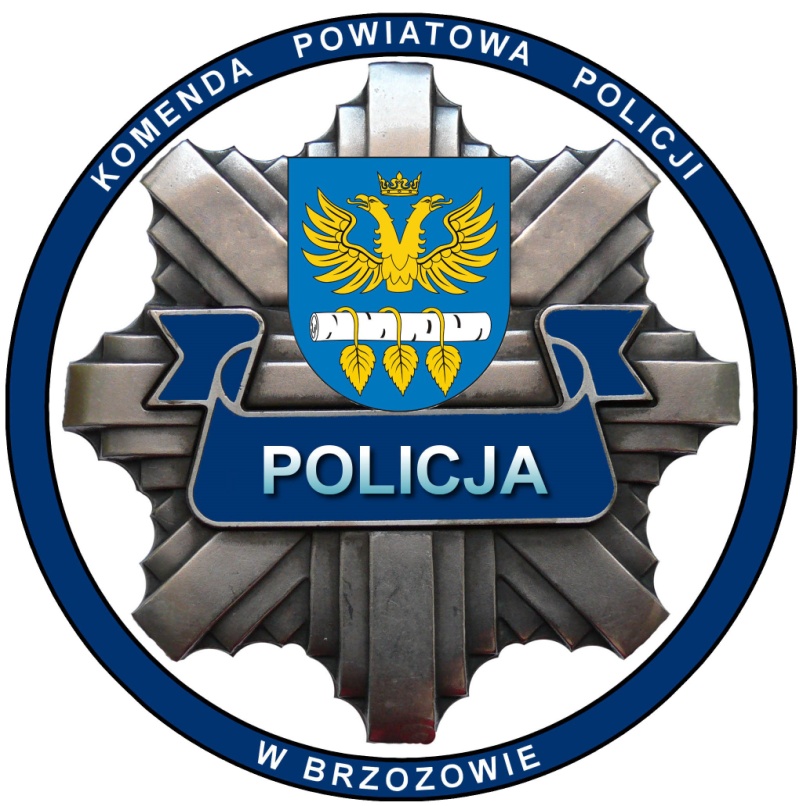 SPRAWOZDANIE Z DZIAŁALNOŚCI KOMENDANTA POWIATOWEGO POLICJI W BRZOZOWIE ORAZ INFORMACJA O STANIE BEZPIECZEŃSTWA 
I PORZĄDKU PUBLICZNEGO NA TERENIE POWIATU BRZOZOWSKIEGO W 2022 R. ________________________________________________________________BRZOZÓW, LUTY 2023I.  Dane ogólne 	Komenda Powiatowa Policji w Brzozowie jest jedną z 21 jednostek Policji województwa podkarpackiego, wchodzących w skład  Komendy Wojewódzkiej Policji w Rzeszowie. Jej rejon działania obejmuje obszar powiatu brzozowskiego (540,39 km²), na którym zamieszkuje około 66 tysięcy osób. Jest to teren Pogórza Dynowskiego, o gospodarce rolniczo - przemysłowej. 
W rejonach doliny rzeki San rozwija się sektor turystyczny. Przez powiat przebiegają ważne trasy komunikacyjne: w tym droga krajowa relacji Rzeszów - Barwinek (DK-19) oraz drogi wojewódzkie Domaradz - Sanok (W-886), Domaradz - Dynów (W-884), Grabownica Starzeńska - Dynów (W-835) oraz Brzozów - Rymanów (W-887).Struktura komendy składa się z jednostki powiatowej, w skład której wchodzi pięć posterunków Policji. Obsługują one następujące rejony: Posterunek Policji w Domaradzu  
- Gminę Domaradz, Posterunek Policji w Dydni - Gminę Dydnia, Posterunek Policji 
w Haczowie - Gminę Haczów, Posterunek Policji w Nozdrzcu - Gminę Nozdrzec oraz Posterunek Policji w Jasienicy Rosielnej - Gminę Jasienica Rosielna. Rejon Miasta i Gminy Brzozów obsługuje bezpośrednio Komenda Powiatowa Policji w Brzozowie. Według stanu na dzień 31 grudnia 2022 roku Komenda Powiatowa Policji w Brzozowie liczyła 94 etaty policyjne, mając pełne zatrudnienie. Stan etatowy pracowników cywilnych wynosił: 18,2 etatu. Policja realizowała szeroki zakres zadań na podstawie ustawy o Policji oraz z innych ustaw, współpracując na rzecz bezpieczeństwa z wieloma podmiotami, w tym z innymi służbami państwowymi, instytucjami wymiaru sprawiedliwości, administracją rządową i samorządową. 		W 2022 r. policjanci komendy powiatowej oraz posterunków Policji, m.in.:przeprowadzili 8574 interwencje, w tym 7682 interwencji w miejscach publicznych oraz 892 interwencji domowych,przeprowadzili 15 430 legitymowań osób,prowadzili 1282 postępowań na podstawie kodeksu postępowania karnego (w tym 615 postępowań przygotowawczych i 667 sprawdzających),odzyskali mienie będące przedmiotem przestępstwa o łącznej wartości 361 254 zł,zabezpieczyli mienie na poczet przyszłych kar i roszczeń odszkodowawczych na kwotę łączną 824 480 zł,ujawnili 5415 wykroczeń,przeprowadzili 2320 wywiady,zrealizowali 399 doprowadzenia osób,ujawnili 37 osób poszukiwanych, wykonując czynności wobec osób ukrywającymi się przed organami ścigania dokonali ustalenia ich miejsca pobytu i zatrzymania na terenie m.in. Poznania, Wrocławia, Iławy oraz Rzeszowa,w pomieszczeniach dla osób zatrzymanych osadzili i sprawowali opiekę nad 226 osobami, 
w tym: 84 do spraw karnych, 79 do wytrzeźwienia, 63 w wyniku zatrzymań prewencyjnych 
i na polecenia sądów.II.  Główne kierunki działań Komenda Powiatowa Policji w Brzozowie, analogicznie jak inne jednostki Policji, w swej działalności opierała się na „Priorytetach Komendanta Głównego Policji na lata 2022-2024”, które określone zostały w sposób wychodzący naprzeciw tendencjom rozwoju przestępczości, oczekiwaniom społecznym oraz podniesieniu efektywności służby.Optymalizacja działań Policji w zakresie zwalczania kluczowych rodzajów przestępczości                 w tym cyberprzestępczości.Zwiększenie skuteczności Policji poprzez wdrażanie nowoczesnych rozwiązań technologicznych. Podniesienie efektywności działań Policji w cel realizacji oczekiwań społecznych, Zapewnieniu optymalnych warunków pełnienia służby/pracy. Na podstawie „Priorytetów” sformułowane zostały mierniki odnoszące się do konkretnych obszarów policyjnej służby. Wskazują one na konieczność kierowania możliwie największej liczby patroli do służby prewencyjnej, ze szczególnym uwzględnieniem działań na rzecz ruchu drogowego oraz służby obchodowej dzielnicowego. Od jednostek Policji wymaga się również podnoszenia skuteczności w zapobieganiu i zwalczaniu przestępstw związanych z rozwojem cyberprzestrzeni oraz najbardziej uciążliwych społecznie, tzw. pospolitych, z siedmiu wybranych kategorii: kradzież cudzej rzeczy, kradzież samochodu, kradzież z włamaniem, uszkodzenie mienia, bójka i pobicie, uszczerbek na zdrowiu oraz przestępstwa rozbójnicze. Istotnym celem było zapewnienie szybkiej reakcji na zdarzenia oraz wysokiej skuteczności działania, wyrażającej się w wykrywalności przestępstw 
i wykroczeń, odzyskiwaniu utraconego mienia w wyniku przestępczej działalności jak i zabezpieczenia majątku sprawców przestępstw na poczet przyszłych kar i roszczeń odszkodowawczych.  Sytuacja międzynarodowa, która wymusiła konieczność włączenia się Policji w działania na rzecz ochrony granicy z Białorusią, a następnie napaść wojsk Federacji Rosyjskiej na Ukrainę, postawiły przed tą formacją szereg zadań wagi państwowej. Do działań na granicy z Białorusią włączony został policjant Referatu Ruchu Drogowego, który pełnił czterotygodniowa służbę na terenie województwa lubelskiego. Szczególny wymiar dla Policji na Podkarpaciu ma operacja pn. „Granica”, którą zarządził Komendant Wojewódzki Policji w Rzeszowie 24 lutego 2022 r. Jej celem była ochrona życia i zdrowia ludzi oraz mienia przed bezprawnymi zamachami oraz organizowania 
i koordynowania działań jednostek Policji w sytuacji masowego napływu cudzoziemców na teren RP. Objęła ona rejon czterech przygranicznych komend (Jarosław, Lubaczów, Przemyśl, Ustrzyki Dolne), stolicę województwa (Rzeszów) wraz z portem lotniczym w Jasionce oraz główne szlaki komunikacyjne regionu, którymi przemieszczały się w pierwszych tygodniach setki tysięcy osób. 
W operacji „Granica” brało czynny udział 35 policjantów z różnych komórek organizacyjnych komendy powiatowej i posterunków. Do ich zadań należało głównie zabezpieczenie szlaków komunikacyjnych w wyznaczonych posterunkach w przygranicznym pasie, udzielanie wsparcia uchodźcom wojennym oraz zapobieganie przestępstwom, w warunkach wzrostu zagrożenia. Intensyfikacja patroli służyła budowie poczucia bezpieczeństwa mieszkańców powiatu i goszczących tu osób.Na terenie powiatu brzozowskiego, obok działań na rzecz bezpieczeństwa i porządku, policjanci włączyli się w różne akcje pomocowe na rzecz uchodźców, przyjmując również pod własny dach oraz wspierając materialnie w akcjach charytatywnych, prowadzonych dla uchodźców przebywających na terenie powiatu brzozowskiego, jak też w innych miejscach (np. wspierania blisko 200 Ukraińców – rodzin policyjnych – głównie kobiet z dziećmi, umieszczonych w ośrodku MSWiA 
w Polańczyku, za które odpowiedzialny był podkarpacki garnizon Policji).III.  Uspołecznianie pracy Policji. Zagrożenia wskazywane przez mieszkańców	W roku 2022, analogicznie jak w latach wcześniejszych, rozwój Policji ukierunkowany był na wzmacnianie współdziałania ze społeczeństwem na rzecz bezpieczeństwa. Swoje zadania Policja realizowała we współpracy z innymi organami administracji państwa, jednostkami samorządu powiatu brzozowskiego oraz organizacjami pozarządowymi. O sprawach związanych z zapobieganiem popełnianiu przestępstw i wykroczeń oraz ważnych zdarzeniach na terenie powiatu, na bieżąco informowano opinię publiczną za pośrednictwem środków masowego przekazu. W swojej działalności kierownictwo Komendy Powiatowej Policji w Brzozowie uwzględniało wnioski, uwagi oraz informacje przekazywane funkcjonariuszom dotyczące oczekiwań społecznych. Policjanci uczestniczyli w sesjach rady powiatu, rady miasta, rad gmin oraz w posiedzeniach komisji 
i zespołów, których przedmiotem były sprawy bezpieczeństwa i porządku. Zgłaszane inicjatywy 
i wnioski były uwzględniane w planowaniu służb. Głównymi kierunkami zmian mających uspołeczniać rolę Policji w ostatnich latach były: reaktywacje posterunków Policji, wdrożenie nowej roli dzielnicowych oraz upowszechnienie nowych narzędzi służących komunikowaniu się ze społeczeństwem, w celu ułatwieniu kontaktu oraz możliwości wskazywania dostrzeganych zagrożeń. Na terenie powiatu brzozowskiego  wprowadzono wszystkie ze wskazanych form. W 2016 roku reaktywowany został Posterunek Policji w Jasienicy Rosielnej, na podstawie zarządzeń komendy głównej wprowadzono nowy zakres służby dzielnicowego, odciążając funkcjonariuszy tzw. „pierwszego kontaktu” od innych zadań, tym samym stwarzając możliwość intensyfikacji bezpośredniego współdziałania na rzecz społeczności lokalnej. Dzielnicowi wyposażeni zostali 
w telefony mobilne oraz sprzęt informatyczny. Uruchomiono nowoczesne narzędzia komunikacyjne m.in. aplikację internetową  pn. „Moja Komenda”, ułatwiająca kontakt z jednostkami Policji oraz dzielnicowymi.Bardzo istotnym narzędziem jest uruchomiona we wrześniu 2016 r. „Krajowa Mapa Zagrożeń Bezpieczeństwa”, dzięki której można przekazywać informacje o zagrożeniach występujących 
w okolicy. Została wprowadzona z inicjatywy Komendy Głównej Policji, oraz współpracy 
z Geoportalem zarządzanym przez Główny Urząd Geodezji i Kartografii. Wskazane na mapie zagrożenia ukierunkowują działania Policji. Od 2016  do końca roku 2022 na terenie powiatu brzozowskiego zgłoszono – 5344 zagrożeń. Spośród nich 2253 potwierdzono i wyeliminowano, zagrożenia niepotwierdzone – 2899 nie znalazło potwierdzenia, 9 zgłoszeń o zagrożeniach, po potwierdzeniu zostało przekazanych poza Policję do innych instytucji. 	W roku 2022 na Krajową Mapę Zagrożeń Bezpieczeństwa w powiecie brzozowskim naniesiono 737 zagrożeń. W tym:- zagrożenia potwierdzone wyeliminowane - 200- zagrożenia niepotwierdzone – 518- zagrożenia potwierdzone przekazane poza Policję – 2.Tab. 1. Zagrożenia zgłoszone za pośrednictwem „Krajowej Mapy Zagrożeń Bezpieczeństwa” na terenie powiatu brzozowskiego w 2022 r. Z analizy danych z Krajowej Mapy Zagrożeń Bezpieczeństwa wynika, że zdecydowana większość zagrożeń w powiecie brzozowskim związana jest z korzystaniem z dróg. Ponad połowa dotyczy przekraczania dopuszczalnej prędkości. Znaczna część odnosi się do problemów 
z infrastrukturą, co ma wpływ m.in. na parkowanie w miejscach niedozwolonych. Mieszkańcom powiatu brzozowskiego przeszkadzają przede wszystkim naruszenia przepisów administracyjno-porządkowych. W mniejszym stopniu mieszkańcy wskazują na obawy związane z przestępczością. IV. Zagrożenie przestępczościąOd wielu lat powiat brzozowski jest zaliczany do rejonów bezpiecznych. W 2022 roku stwierdzono na tym terenie 739 przestępstw ogółem. Oceniając poziom zagrożeń, najczęściej używa się wskaźnika zagrożenia, który stanowi relację liczby przestępstw na danym terenie do liczby ludności. Wartość tego wskaźnika kształtowała się na bardzo korzystnym poziomie, wyniosła bowiem dla powiatu brzozowskiego 91 przestępstw na 10 tys. mieszkańców. Wartość wskaźnika dla kraju wyniósł 231 przestępstw, a dla województwa podkarpackiego – 129 przestępstw.  Biorąc pod uwagę przestępczość o charakterze kryminalnym stwierdzić należy, że wskaźnik zagrożenia w tym roku kształtował się na niskim poziomie – 42 przestępstwa na 10 tys. mieszkańców. Wartość wskaźnika dla całej Polski wyniosła 133, a dla Podkarpacia – 69 przestępstw na 10 tys. mieszkańców. 	Warto podkreślić, że nie dochodziło tutaj do przestępstw o najwyższym ciężarze gatunkowym. Nie odnotowano zabójstw (jedna sprawa w toku), jak też poważnych przestępstw przeciwko zdrowiu i życiu, popełnianych przez zorganizowane grupy przestępcze. Wydarzenia najbardziej poruszające opinię publiczną miały charakter incydentalny i w niewielkim stopniu wpływały na stan bezpieczeństwa, jak też w niewielkim lub żadnym stopniu nie były uzależnione od działań Policji. W 2022 roku w największym stopniu zbulwersowały opinię publiczną dwa wydarzenia. Pierwsze z nich miało miejsce 2 lutego około 21:30. Doszło wtedy do pożaru domu w Trześniowie. 
W zdarzeniu śmierć poniosła 92-letnia kobieta. W wyniku działań Policji ustalono, że zdarzenie miało charakter kryminalny, doszło do podpalenia. Ustalony został podejrzany, 24-letni mieszkaniec powiatu sanockiego, którego zatrzymano po kilku dniach. Mężczyźnie  postawiono zarzut zabójstwa. Sprawa jest w toku, a podejrzany do tej pory przebywa w areszcie śledczym. Do drugiego zdarzenia doszło w dniu 5 października 2022 r. przed godz. 13. Miało to miejsce w Brzozowie w rejonie 
ul. 3 Maja i ul. Pańki, gdzie doszło do szarpaniny pomiędzy dwiema nastolatkami, w skutek czego lekko ranna została młodsza z nich. Policjanci ustalili okoliczności zdarzenia. Materiał dowodowy dał podstawę do postawienia zarzutów jednej z uczestniczek oraz nastolatkowi, który przekazał nastolatce niebezpieczne narzędzie, wykorzystane do ataku.W powiecie dominowała drobna przestępczość pospolita przeciwko mieniu. Charakterystycznym zjawiskiem jest wzrost liczby przestępstw o charakterze gospodarczym, związanym z wykorzystaniem przestrzeni internetowej. Spośród nich najczęściej notowano oszustwa na szkodę osób prywatnych i podmiotów gospodarczych, związane z wyłudzaniem danych 
i bezprawnym posługiwaniem się nimi w obrocie. Dowodzą tego zmiany w strukturze przestępczości, obserwowane na przestrzeni ostatnich lat. Analogicznie jak w całym kraju, w powiecie brzozowskim następuje wzrost udziału przestępczości gospodarczej w całości przestępczości stwierdzonej. W tym powiecie jeszcze w 2018 r. zdecydowanie dominowały przestępstwa kryminalne, stanowiąc  63% odnotowanych przestępstw. W 2022 r. ich udział był znacząco mniejszy (42%). W tym czasie udział przestępstw gospodarczych wzrósł z 13% do 44%.Wykres 1. Struktura przestępczości stwierdzonej ogółem w powiecie brzozowskim w 2018 r. i w 2022 r.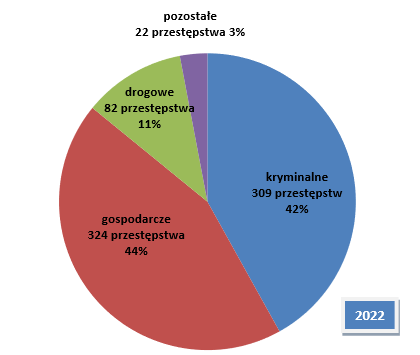 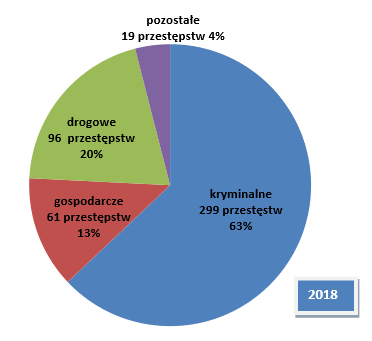 Dynamika przestępczości ogółem, przestępczości kryminalnej, jak też wspomnianych siedmiu kategorii, charakteryzowała się względną stabilnością. W ostatnim roku odnotowano zwiększenie dynamiki przestępstw wybranych 7 kategorii.Wykres 2. Dynamika przestępstw stwierdzonych ogółem na terenie KPP w Brzozowie w latach 2018-2022.Źródło: BiuletynWykres 3. Dynamika przestępstw kryminalnych stwierdzonych na terenie KPP w Brzozowie w latach 2018-2022.Źródło: BiuletynWykres4. Dynamika wybranych kategorii przestępstw kryminalnych (kradzież cudzej rzeczy, kradzież samochodu, kradzież z włamaniem, uszkodzenie mienia, bójka i pobicie, uszczerbek na zdrowiu oraz przestępstwa rozbójnicze) stwierdzonych na terenie KPP w Brzozowie w latach 2018-2022.Źródło: BiuletynBardzo pozytywnym trendem jest postępujący spadek notowanych przestępstw drogowych. Jest to skutek zmniejszającej się liczby przypadków kierowania pojazdami w stanie nietrzeźwości. Od kilku lat, zwiększa się liczba badań na zawartość alkoholu, przy użyciu urządzeń typu alcoblow, pozwalających w krótkim czasie sprawdzić trzeźwość wielu kierowców. W 2022 r. odnotowano 72 przypadki kierowania pojazdami przez osoby, które w organizmie miały stężenie alkoholu.Relatywnie wysoka była skuteczność w wykrywaniu sprawców przestępstw. Na 739 przestępstw, tożsamość 565 sprawców została ustalona. Wskaźnik wykrywalności ogólnej przestępstw w 2022 roku wyniósł 76,0%., natomiast wskaźnik wykrywalności w kategorii przestępstw kryminalnych wyniósł 81,1%. (wartość tych wskaźników w odniesieniu do całego kraju wyniosła 
w tym czasie 71,7% i 64,5% , a dla województwa podkarpackiego odpowiednio: 68,0 % i 66,1%.). Najniższa wykrywalność dotyczyła przestępstw przeciwko mieniu: kradzieży i kradzieży z włamaniem. W toku prowadzonych postępowań ustalono 263 podejrzanych (10 z nich było osobami nieletnimi), wobec 7 zastosowany został areszt tymczasowy. 91 sprawców zostało zatrzymanych na gorącym uczynku przestępstwa lub w bezpośrednim pościgu. Istotnym celem Policji jest ograniczanie dystrybucji środków narkotycznych. W 2022 r. policjanci przeprowadzili 28 postępowań karnych na podstawie ustawy o przeciwdziałaniu narkomanii.  W ich toku stwierdzono 33 przestępstwa, ustalono 14 podejrzanych (jeden z nich był nieletnim). Na gorącym uczynku udzielania narkotyku zatrzymano 4 osoby. Tab. 2. Wybrane kategorie przestępstw stwierdzonych na terenie powiatu brzozowskiego w 2022 r.Źródło: Biuletyn.Mapa przestępczości w powiecie brzozowskim ma charakter zróżnicowany. Występują miejsca, gdzie przestępstwa i zjawiska patologiczne pojawiają się częściej. Należy tutaj wskazać miasto Brzozów, na terenie którego, jako najważniejszego ośrodka życia społecznego powiatu,  koncentruje się znacząca część zjawisk kryminogennych. Tab. 3. Wybrane kategorie przestępstw stwierdzonych w poszczególnych gminach powiatu brzozowskiego 
w 2022 r.         Źródło: RCDŚ (Rejestr Czynności Dochodzeniowo Śledczych) dalej RCDŚPoniżej przedstawiono dane dotyczące wybranych czterech kategorii przestępstw kryminalnych, ze wskazaniem miejscowości, na terenie których odnotowano przestępstwa, według przynależności do poszczególnych gmin powiatu brzozowskiego.Tab. 4. Topografia wybranych przestępstw na terenie miasta i gminy Brzozów w 2022 r.        Źródło: RCDŚTab. 5. Topografia wybranych przestępstw na terenie gminy Domaradz w 2022 r.Źródło: RCDŚTab. 6.  Topografia wybranych przestępstw na terenie gminy Dydnia w 2022 r.      Źródło: RCDŚTab. 7. Topografia wybranych przestępstw na terenie gminy Haczów w 2022 r.    Źródło: RCDŚTab. 8. Topografia wybranych przestępstw na terenie gminy Jasienica Rosielna w 2022 r.        Źródło: RCDŚTab. 9. Topografia wybranych przestępstw na terenie gminy Nozdrzec w 2022 r.Źródło: RCDŚV. Ujawnianie wykroczeńPolicjanci KPP w Brzozowie w 2022 roku ujawnili ogółem 5415 wykroczeń. W 521 przypadkach skierowano wnioski o ukaranie do Sądu Rejonowego w Brzozowie, na 1917 sprawców zostały nałożone mandaty karne, w stosunku do 2400 osób zastosowano środki oddziaływania wychowawczego w postaci pouczenia, w 179 przypadkach po przeprowadzeniu czynności wyjaśniających odstąpiono od skierowania wniosków o ukaranie wobec niewykrycia sprawcy, 
w 28 przypadkach sprawy przekazano do Sądu Rodzinnego i Nieletnich.Działania w tym zakresie ukierunkowane były w głównej mierze na zapewnienie  bezpieczeństwa w ruchu drogowym oraz zapobieganiu wykroczeń porządkowych w miejscach publicznych. Tab. 10. Wybrane wykroczenia ujawnione w powiecie brzozowskim w 2022 r.        Źródło: SESPOL ( System Elektronicznej Sprawozdawczości Policji) dalej SESPOLVI.    Bezpieczeństwo w ruchu drogowym W 2022 r. na drogach powiatu brzozowskiego doszło do 21 wypadków drogowych. Biorąc pod uwagę perspektywę ostatnich dziesięciu lat należy stwierdzić, że liczba wypadków była względnie wysoka, choć niższa niż w roku ubiegłym, kiedy to wydarzyły się 34 wypadki. W tym czasie odnotowano 300 kolizji drogowych. Tylko jeden wypadek miał skutek śmiertelny, natomiast 34 osoby odniosły rany. Wykres5. Zdarzenia drogowe  w powiecie brzozowskim w latach 2013-2022          Źródło: SEWIK (System Ewidencji Wypadków i Kolizji) dalej SEWIKWysoka liczba osób rannych to efekt wypadków, w których uczestniczyła większa liczba osób. Warto tutaj wspomnieć o zdarzeniu z 15 października 2022 r. w Grabownicy Starzeńskiej. Około godz. 16:30 autobus wycieczkowy, w którym znajdowało się 45 pasażerów i dwóch kierowców, podczas jazdy, prawdopodobnie uległ awarii. Pojazd zjechał na przeciwległy pas ruchu, wjechał do rowu, 
a następnie uderzył w słup energetyczny. Siedem osób doznało poważnych obrażeń.Wykres 6. Skutki zdarzeń  drogowych  w powiecie brzozowskim w latach 2013–2022Biorąc pod uwagę topografię wydarzeń w ruchu drogowym w 2022 r. należy stwierdzić, 
iż największe zagrożenie występowało na drogach miasta i gminy Brzozów. Najbezpieczniej natomiast było na terenach gminy Dydnia, gdzie nie odnotowano wypadków drogowych. Najwięcej zdarzeń drogowych stwierdzono na odcinku drogi wojewódzkiej nr W-886 (Domaradz-Sanok). Tab. 11.Zdarzenia zaistniałe w poszczególnych gminach powiatu brzozowskiego w 2022 r.Źródło: SEWIKTab. 12. Miejsca występowania wypadków drogowych (główne ciągi komunikacyjne)Źródło: SEWIKZ analiz danych na temat przyczyn zdarzeń drogowych wynika, że są one wynikiem nieostrożności w korzystaniu z drogi oraz lekceważeniu przepisów drogowych. Do głównych przyczyn można zaliczyć: nadmierną prędkość, wymuszanie pierwszeństwa, wyprzedzanie w miejscach niedozwolonych, agresywne zachowanie. W najwyższym stopniu zagrożeni wypadkami są tzw. „niechronieni” uczestnicy ruchu drogowego, do których zalicza się pieszych, rowerzystów i motocyklistów. W 2022 r. na terenie powiatu brzozowskiego doszło do czterech wypadków drogowych z udziałem pieszych, w wyniku których zginęła jedna osoba, a trzy zostały ranne. Na podkreślenie zasługuje fakt, że w okresie ostatnich trzech lat na terenie powiatu brzozowskiego nie doszło do żadnego wypadku na przejściach dla pieszych. W tym czasie doszło do dwóch wypadków drogowych z udziałem rowerzystów, 
w wyniku których dwie osoby zostały ranne. Odnotowano jeden wypadek z udziałem motocyklisty, którego skutkiem były obrażenia dwóch osób. Wykres 7. Wypadki drogowe z udziałem tzw. „niechronionych” uczestników ruchu drogowego w powiecie brzozowskim w 2022 r. oraz ich skutkiŹródło: SEWIKW 2022 roku brzozowscy policjanci poddali badaniu na zawartość alkoholu 20092 kierujących. W wyniku przeprowadzonych kontroli stanu trzeźwości ujawniono 33  kierujących, którzy dopuścili się przestępstwa z art. 178 a § 1 kodeksu karnego (kierowanie w stanie nietrzeźwości) 
i 22 kierujących, którzy dopuścili się wykroczenia z art. 87 § 1 kodeksu wykroczeń (kierowanie 
w stanie po użyciu alkoholu). Ponadto w 2022 r. funkcjonariusze ruchu drogowego ujawnili 89 kierowców, którzy dopuścili się przekroczenia prędkości o więcej niż 50 km/h na obszarze zabudowanym. W 2022 roku policjanci zatrzymali kierującym pojazdami łącznie 136 praw jazdy. VII. Działalność w zakresie profilaktyki społecznej (prewencji kryminalnej)Ruch drogowy Na terenie powiatu brzozowskiego przeprowadzono działania i akcje ukierunkowane na rzecz poprawy bezpieczeństwa w ruchu na drogowym pod kryptonimami: „Prędkość”, „Kaskadowy pomiar prędkości”, „Trzeźwy poranek”, „Trzeźwy weekend”, „Trzeźwość” „Pieszy”, „Niechronieni Uczestnicy Ruchu Drogowego”, „Telefon”, „Autobus”, „Road Safety Days”, „Bezpieczna droga do szkoły”, „Bezpieczne Ferie” oraz „Bezpieczne Wakacje”. Akcje te będą kontynuowane. Mając na uwadze bezpieczeństwo w ruchu drogowym w ramach współpracy 
z  samorządami i innymi instytucjami działającymi na terenie powiatu brzozowskiego, na bieżąco przekazywano  informacje pozyskane bezpośrednio od policjantów, jak również przez aplikację pn. Krajowa Mapa Zagrożeń, co do możliwych lub stwierdzonych nieprawidłowości w infrastrukturze drogowej.Bezpieczeństwo dzieci i młodzieży, w tym przemoc rówieśniczaNa bezpieczeństwo dzieci i młodzieży składa się wiele czynników. Jednym z nich, jest ich bezpieczeństwo w ruchu drogowym. Działania profilaktyczne w tym zakresie zostały opisane powyżej. Bardzo ważnym czynnikiem ograniczającym zjawisko przemocy rówieśniczej jest uświadamianie dzieciom i młodzieży ich odpowiedzialności prawnej oraz procedur postępowania wobec osób, które wykazują przejawy demoralizacji lub popełniły czyny zabronione. Działania profilaktyczne polegały przede wszystkim na przeprowadzaniu szeregu spotkań w szkołach, w trakcie których informowano uczniów o obowiązujących normach prawnych, odpowiedzialności nieletnich 
w świetle przepisów obowiązującego prawa. W 2022 r. przeprowadzono 225 spotkań z uczniami placówek oświatowych na terenie powiatu brzozowskiego dotyczące szeroko rozumianego bezpieczeństwa. Należy również zauważyć, że tematyka bezpieczeństwa dzieci i młodzieży została poruszana w trakcie realizacji działań pn. „Bezpieczne ferie”, „Bezpieczne wakacje”, „Bezpieczna droga do szkoły”, „Mowa nienawiści”, „Handel ludźmi”, „Kręci mnie bezpieczeństwo nad wodą”, „Bezpieczeństwo pierwsza klasa”, „Ostrożnie pies”, „Ograniczyć wandalizm”, oraz programu profilaktycznego „Cyberbezpieczni”.Coraz bardziej liczącym się w społeczeństwie negatywnym zjawiskiem jest narastanie patologii społecznej, zwłaszcza w środowisku dzieci i młodzieży. Młodzi ludzie coraz częściej sięgają po różnego rodzaju używki tj. papierosy, alkohol czy narkotyki. W ostatnim okresie czasu w kraju zauważalnie wzrosła problematyka związana z dopalaczami oraz przypadkami ciężkich zatruć po ich spożyciu.W związku z powyższym w 2021 r. działania profilaktyczne w tym zakresie zostały 
w znacznym stopniu ukierunkowane na problematykę związaną z narkotykami i nowymi substancjami psychoaktywnymi (12 spotkań ze społeczeństwem w tym z młodzieżą w szkołach, w którym wzięło udział 634 osób).Przeprowadzono działania „Alkohol - ograniczona dostępność”, podczas których zarówno sami policjanci, jak również wspólnie z pracownikami Gminnych Komisji Rozwiązywania Problemów Alkoholowych dokonali kontroli 52 punktów sprzedaży i podawania napojów alkoholowych.W zakresie przemocy w rodzinie policjanci na bieżąco realizowali czynności związane z procedurą „Niebieska Karta” (wdrożono 87 procedur), aktywnie uczestniczyli w pracach zespołów interdyscyplinarnych i grup roboczych. Na bieżąco przesyłane były informacje do Sądu Rejonowego 
w Brzozowie III Wydziału Rodzinnego i Nieletnich o rodzinach, w których prowadzona była procedura, a znajdowały się w nich małoletnie dzieci.Odnośnie wykorzystywania seksualnego małoletnich w 2022 r. w KPP w Brzozowie wszczęto 5 postępowań: art. 200 § 1, 2 i 3 Ustawy z dnia 6 czerwca 1997 roku Kodeks karny tj. kto obcuje płciowo z małoletnim poniżej lat 15 lub dopuszcza się wobec takiej osoby innej czynności seksualnej lub doprowadza ją do takich czynności.Brzozowscy policjanci wraz z policjantami Wydziału Prewencji Komendy Wojewódzkiej Policji 
w Rzeszowie podjęli działania profilaktyczne, które miały na celu przeprowadzenie licznych spotkań 
w szkołach, w trakcie których przekazywano uczniom, jak i rodzicom przepisy o obowiązujących normach prawnych, odpowiedzialności osób nieletnich w świetle  Ustawy z dnia 9 czerwca 2022 r. 
o wspieraniu i resocjalizacji nieletnich oraz Ustawy z dnia 6 czerwca 1997 kodeksu karnego. Łącznie 
w powyższych spotkaniach wzięło udział 602 uczniów.Bezpieczeństwo osób starszych, w tym oszustwa i przemoc.Policja systematycznie odnotowuje przestępstwa, w których pokrzywdzonymi są osoby starsze. Oszuści wchodzą do mieszkań pod różnym pretekstem np. z prośbą o wodę, sprzedaży artykułów przemysłowych, powołują się na pracowników administracji, przedstawicieli różnych służb, urzędników. Przedstawiają się, jako np. listonosz, policjant, pracownik: ZUSu, opieki społecznej, pogotowia ratunkowego, gazowni, zakładu energetycznego albo innych instytucji. Powszechnym przykładem tego typu przestępstw jest oszustwo lub kradzież „na wnuczka”, „na kolegę” lub „na policjanta”. Czynów tych dopuszczają się ludzie, którzy wcześniej rozpoznają sytuację rodzinną 
i materialną ofiary. Mając na uwadze przeciwdziałanie takim zagrożeniom przeprowadzono szereg przedsięwzięć profilaktycznych. W ramach prowadzonego programu profilaktycznego „Bezpieczny senior” odbyło się 61 spotkań grupowych z osobami starszymi.W listopadzie w I Liceum Ogólnokształcącym w Brzozowie policjanci spotkali się z seniorami Uniwersytetu Trzeciego Wieku, by porozmawiać o ich bezpieczeństwie. Debata miała na celu przede wszystkim podnieść świadomość seniorów i ostrzegać o oszustach, którzy działają bez skrupułów 
i mogą zapukać również do naszych drzwi. Policjanci przestrzegali przed oszustami, którzy podają się za policjanta, wnuczka czy też funkcjonariusza CBŚP. W trakcie spotkań informowano seniorów o możliwych zagrożeniach, jak i sposobach ich przeciwdziałania. Ponadto informacje dotyczące przedmiotowego zagadnienia, w celu rozpropagowania treści prewencyjnych, przekazywano sołtysom oraz zamieszczono na stronie internetowej jednostki.Dzielnicowi, w trakcie obchodów rejonów służbowych na bieżąco przeprowadzali rozmowy 
z osobami starszymi i samotnie mieszkającymi na okoliczność czyhających na nich zagrożeń. Z uwagi na stan epidemii i związanymi z nimi obostrzeniami na terenie kraju, działania w znacznym stopniu ograniczono do spotkań indywidualnych.Cyberprzestępczość, w tym cyberprzemoc, kradzież danych, oszustwa.Coraz bardziej powszechnym i rozwijającym się negatywnym zjawiskiem jest zjawisko cyberprzestępczości i cyberprzemocy. Młodzi ludzie powszechnie korzystają z ciągle rozwijającej się technologii teleinformatycznej. Korzystanie z portali społecznościowych, forów internetowych, czatów, komunikatorów czy telefonów komórkowych jest obecnie bardzo powszechne. W tym wirtualnym świecie czyha wiele zagrożeń dla ich użytkowników. Przeciwdziałając tym zagrożeniom wdrożono program profilaktyczny „Cyberbezpieczni”. W szkołach przeprowadzono 37 spotkań 
z uczniami. Podczas debaty pn. „Bezpieczeństwo dzieci i młodzieży w sieci” brzozowscy funkcjonariusze spotkali się w Szkole Podstawowej w Dydni. Wspólnie z młodzieżą klas VII i VIII szkół podstawowych powiatu brzozowskiego udzielali odpowiedzi na pytania: Czym jest cyberprzemoc? Jak jej unikać? Co zrobić, kiedy stajemy się jej ofiarą lub świadkiem? Przedsięwzięcie miało na celu uświadomienie kwestii zagrożeń cyberprzemocą i konsekwencji tzw. hejtowania. Policjanci podczas debaty przedstawili podstawowe zagadnienia związane z cyberprzemocą.W trakcie prelekcji omawiano najczęściej występujące czyny kwalifikowane jako cyberprzemoc oraz cyberprzestępstwo. Przekazywano również informacje, co zrobić, aby nie stać się ofiarą cyberprzemocy i cyberprzestępczości oraz jak postępować, gdy zjawiska te już zaistniały. Podczas spotkań wykorzystano prezentacje multimedialne, filmy.Handel ludźmi. Bezdomność i żebractwo.Na niebezpieczeństwo związane z handlem ludźmi narażone są przede wszystkim osoby młode, wyjeżdżające za pracą poza granice naszego kraju. Bardzo często szukają oni w Internecie ofert dobrze płatnej pracy nie weryfikując wiarygodności ogłoszeń. Realizując działalność profilaktyczną w tym zakresie przeprowadzono 11 spotkań z młodzieżą szkolną, jak również tematykę tą poruszano podczas indywidualnych odwiedzin posesyjnych. W trakcie pikników i spotkań na terenie powiatu brzozowskiego rozdawano ulotki dotyczące „handlu ludźmi”.W 2022 r. nie ujawniono przypadków popełnienia wykroczenia z art. 58 Ustawy z dnia 20 maja 1971 roku Kodeks wykroczeń. W stosunku do osób bezdomnych, działania prewencyjne prowadzone były szczególnie w okresie zimowym z uwagi na możliwość zamarznięcia – w szczególności dokonywano kontroli miejsc, w których mogły przebywać takie osoby.Bezpieczeństwo w przestrzeni publicznej, w tym bezpieczeństwo w środkach komunikacji publicznej, graffiti.Prowadzono działania profilaktyczne: „Bezpieczne zabytki”, „Ograniczyć wandalizm”, „Kręci mnie bezpieczeństwo nad wodą”, „Powiatowy program poprawy bezpieczeństwa rowerzystów 
w ruchu drogowym”, „Powiatowy program poprawy bezpieczeństwa motocyklistów w ruchu drogowym” oraz „Powiatowy program poprawy bezpieczeństwa pieszych w ruchu drogowym”.W zakresie problematyki związanej z graffiti tematykę tę poruszano w trakcie spotkań z uczniami szkół, w kontekście odpowiedzialności nieletnich za popełniane czyny karalne.Bezpieczeństwo imprez masowych, w tym ocena współpracy z podmiotami pozapolicyjnymi, zaangażowanymi w organizację imprez masowych.W dniu 3 lipca 2022 r. na terenie Gminnego Ośrodka Kultury i Wypoczynku w Haczowie  odbyła się impreza masowa pn. „Lato w Haczowie”. Impreza artystyczno-rozrywkowa kierowana była do mieszkańców gminy Haczów. Przewidywana liczba uczestników to ok. 1300 osób. 
W zabezpieczeniu wydarzenia udział policyjnych środków rozkładał się następująco: dowódca zabezpieczenia + 4 policjantów z PP w Haczowie, 10 policjantów w dyspozycji dyżurnego KPP 
w Brzozowie + 2 x inna służba prewencyjna z KWP w Rzeszowie.PodsumowanieBiorąc pod uwagę dynamikę oraz strukturę przestępstw i wykroczeń stwierdzonych 
w powiecie brzozowskim w 2022 r., stwierdzić należy, że sytuacja bezpieczeństwa i porządku publicznego była stabilna. Nie dochodziło tutaj do wydarzeń mających znaczący negatywny wpływ na poczucie bezpieczeństwa mieszkańców. W porównaniu do sytuacji w innych regionach i powiatach województwa podkarpackiego, stan zagrożenia występowania czynów zabronionych był niski. Wydarzenia wpływające na sytuację wewnętrzną w kraju, spowodowane skutkami inwazji rosyjskiej na Ukrainę, w tym m.in. napływ uchodźców oraz obciążenie Policji dodatkowymi zadaniami nie  zmieniły tej sytuacji. Służba Policji charakteryzowała się wysokim zaangażowaniem w zakresie zapobiegania przestępstwom i wykroczeniom oraz skutecznością działania w zakresie ujawniania sprawców czynów zabronionych. Formacja ta otwarta była na współdziałanie na rzecz bezpieczeństwa, w swej działalności uwzględniając społeczne oczekiwania. We współdziałaniu z innymi podmiotami, prowadziła wielokierunkowe działania profilaktyczne, mające na celu podnoszenie społecznej świadomości w zakresie unikania zagrożeń.      Głównym celem Komendy Powiatowej Policji w Brzozowie w 2023 r. będzie utrzymanie niskiego poziomu zagrożenia. Na podstawie dostępnych danych można stwierdzić, że stan bezpieczeństwa i porządku publicznego nie powinien ulec istotnym zmianom. Dominować będzie drobna przestępczość pospolita, głównie przeciwko mieniu (kradzieże, kradzieże z włamaniami 
i zniszczenia mienia) oraz przeciwko życiu i zdrowiu, głównie zaś kategorii uszczerbku na zdrowiu. W sytuacji ewentualnie mogących wystąpić trudności gospodarczych, można spodziewać się wzrostu zagrożenia tego rodzaju przestępczością. Spodziewać się też można dalszego wzrostu aktywności przestępców wykorzystujących nowoczesne środki komunikacji internetowej, tym samym wzrostu zagrożenia oszustwami w obrocie gospodarczym oraz na szkodę osób prywatnych. Nadal wiodącym zadaniem KPP w Brzozowie będzie działanie na rzecz bezpieczeństwa ruchu drogowego. Wysiłek Policji nadal skupiać się będzie na sprawowaniu nadzoru nad ruchem 
w miejscach najbardziej niebezpiecznych. Ważnym celem będzie ochrona pieszych i innych tzw. „niechronionych” uczestników ruchu drogowego. Kontynuowane będą działania profilaktyczno- edukacyjne, a wobec osób stwarzających największe zagrożenie (np. poprzez przekraczanie prędkości lub kierowanie pod wpływem alkoholu lub środków psychoaktywnych) stosowane będą działania represyjne. Opracowano  w Wydziale Prewencji i Ruchu Drogowego KPP w Brzozowiel.p.Kategorie zagrożeńIlość wskazanych zagrożeń1Przekraczanie dozwolonej prędkości3822Niewłaściwa infrastruktura drogowa483Nieprawidłowe parkowanie774Spożywanie alkoholu w miejscach niedozwolonych      225Grupowanie się małoletnich986Wałęsające się bezpańskie psy                                          417Zła organizacja ruchu drogowego58Dzikie wysypiska śmieci149Nielegalne rajdy samochodowe1510Akty wandalizmu511Znęcanie się nad zwierzętami1412Wypalanie traw113Miejsca niebezpiecznej działalności rozrywkowej214Poruszanie się po terenach leśnych quadami515Używanie środków odurzających216Bezdomność317Kłusownictwo018Zdarzenia drogowe z udziałem zwierząt leśnych119Żebractwo020Niszczenie zieleni021Niestrzeżony przejazd kolejowy022Nielegalna wycinka drzew223Niestrzeżone przejście przez tory024Utonięcia025Miejsca niebezpieczne na terenach wodnych                   026Dzikie kąpieliska027Miejsca niebezpieczne na wodach0RazemRazem737Kategoria przestępstwaLiczba przestępstww 2022 r.Wzrost/spadekw porównaniu 
do 2021 r. Wsk. wkrywalnościw % (2022)Przestępstwa ogółem739-3776,0Przestępstwa kryminalne309+ 5281,1Zabójstwo0-2-Zgwałcenie00-Kradzież cudzej rzeczy26+638,5Kradzież z włamaniem57+3968,4Uszkodzenie rzeczy20-366,7Kradzież samochodu10-Uszczerbek na zdrowiu10+1100,0Rozbój, kradzież lub wymuszenie rozbójnicze20-Bójka  lub pobicie4- 1100,0Przestępstwa drogowe82- 2498,8Prowadzenie pojazdu w stanie nietrzeźwości72-21100,0Przestępstwa gospodarcze324-5865,8Przestępstwa narkotykowe33-193,9Znęcanie się nad rodziną190100,0Niealimentacja25-8100,0Kradzieżz włamaniemKradzież cudzej rzeczyBójka, pobicieUszkodzeniemieniaPrzemoc wobec rodzinyNiealimen-tacjaKierowanie w stanie nietrzeźwościBrzozów915213191838Domaradz3400624Dydnia410072616Haczów3711638Nozdrzec31000385Jasienica Rosielna3103428MiejscowościKradzież  
z włamaniemKradzież cudzej rzeczyBójka, pobicieUszkodzenie mieniaBrzozów31203Grabownica Starzeńska1001Górki1102Humniska1002Stara Wieś0102Przysietnica2022Turze Pole0000Zmiennica 1101Razem915213MiejscowośćKradzież
 z włamaniemKradzież  rzeczy cudzejBójka, pobicieUszkodzenie mieniaDomaradz0300Barycz0100Golcowa1000Razem1400MiejscowośćKradzież
 z włamaniemKradzież  rzeczy cudzejBójka, pobicieUszkodzenie mieniaDydnia1001Witryłów0200Jabłonka0103Grabówka1000Obarzym1000Krzywe1101Krzemienna0101Niewistka0400Temeszów0101Niebocko0000Razem41007MiejscowośćKradzież
 z włamaniemKradzież  rzeczy cudzejBójka, pobicieUszkodzenie    mieniaHaczów0300Buków0000Wzdów0100Malinówka1000Trześniów2000Jasionów0201Jabłonica Polska0110Razem3711MiejscowośćKradzież
 z włamaniemKradzież  rzeczy cudzejBójka, pobicieUszkodzenie mieniaJasienica R.1000Blizne2102Orzechówka0000Wola Jasienicka0001Razem3103MiejscowośćKradzież
 z włamaniemKradzież  rzeczy cudzejBójka, pobicieUszkodzenie  mieniaNozdrzec1400Izdebki0100Hłudno0000Wesoła1200Wara0100Siedliska1100Razem31000Kategoria wykroczeniaLiczba wykroczeńPrzeciwko bezpieczeństwu i porządkowi w komunikacji 6483w tym. art. 87 § 1 kw  (kierowanie pojazdem mechanicznym po użyciu alkoholu)29w tym. art. 87 § 1a kw (kierowanie pojazdem niemechanicznym po użyciu alkoholu 4w tym. art. 87 § 2 kw Kierowanie w stanie po użyciu alkoholu (strefa zamieszkania, strefa ruchu)2Przeciwko porządkowi i spokojowi publicznemu235w tym. art. 51 § 1 kw (zakłócenie ładu i porządku publicznego)119w tym. art. 51 § 2 kw (zakłócenie ładu i porządku publicznego pod wpływem alkoholu - czyn chuligański)34Przeciwko mieniu173 w tym. art. 119 kw kradzież128w tym. art. 124 kw niszczenie lub uszkadzanie cudzej rzeczy41Przeciwko przepisom o wychowaniu w trzeźwościi przeciwdziałaniu alkoholizmowi1107Przeciwko obyczajności publicznej434GminaWypadkiZabiciRanniKolizjeBrzozów- obszar miejski00061Brzozów-obszar wiejski801895Domaradz 10127Dydnia00024Haczów51629Jasienica Rosielna30435Nozdrzec40527Razem powiat brzozowski21134298ZdarzeniaWypadkiZabiciRanniKolizje  K-1910226  W-8841012  W-88650768  W-83510832  W-88711019Inne drogi12016153Razem21134300